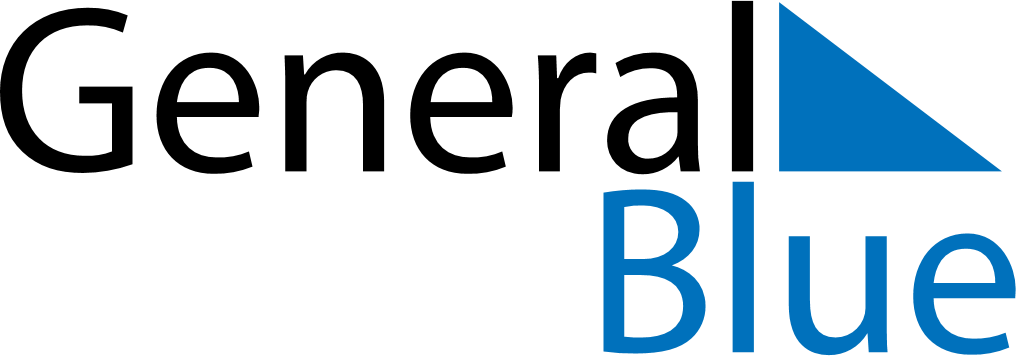 September 2024September 2024September 2024September 2024September 2024September 2024Longyearbyen, Svalbard and Jan MayenLongyearbyen, Svalbard and Jan MayenLongyearbyen, Svalbard and Jan MayenLongyearbyen, Svalbard and Jan MayenLongyearbyen, Svalbard and Jan MayenLongyearbyen, Svalbard and Jan MayenSunday Monday Tuesday Wednesday Thursday Friday Saturday 1 2 3 4 5 6 7 Sunrise: 3:39 AM Sunset: 10:15 PM Daylight: 18 hours and 36 minutes. Sunrise: 3:49 AM Sunset: 10:04 PM Daylight: 18 hours and 14 minutes. Sunrise: 3:59 AM Sunset: 9:54 PM Daylight: 17 hours and 54 minutes. Sunrise: 4:09 AM Sunset: 9:43 PM Daylight: 17 hours and 34 minutes. Sunrise: 4:18 AM Sunset: 9:33 PM Daylight: 17 hours and 15 minutes. Sunrise: 4:27 AM Sunset: 9:24 PM Daylight: 16 hours and 57 minutes. Sunrise: 4:35 AM Sunset: 9:15 PM Daylight: 16 hours and 39 minutes. 8 9 10 11 12 13 14 Sunrise: 4:44 AM Sunset: 9:05 PM Daylight: 16 hours and 21 minutes. Sunrise: 4:52 AM Sunset: 8:57 PM Daylight: 16 hours and 4 minutes. Sunrise: 5:00 AM Sunset: 8:48 PM Daylight: 15 hours and 47 minutes. Sunrise: 5:08 AM Sunset: 8:39 PM Daylight: 15 hours and 31 minutes. Sunrise: 5:16 AM Sunset: 8:31 PM Daylight: 15 hours and 14 minutes. Sunrise: 5:23 AM Sunset: 8:22 PM Daylight: 14 hours and 58 minutes. Sunrise: 5:31 AM Sunset: 8:14 PM Daylight: 14 hours and 42 minutes. 15 16 17 18 19 20 21 Sunrise: 5:39 AM Sunset: 8:06 PM Daylight: 14 hours and 27 minutes. Sunrise: 5:46 AM Sunset: 7:58 PM Daylight: 14 hours and 11 minutes. Sunrise: 5:53 AM Sunset: 7:50 PM Daylight: 13 hours and 56 minutes. Sunrise: 6:01 AM Sunset: 7:42 PM Daylight: 13 hours and 40 minutes. Sunrise: 6:08 AM Sunset: 7:34 PM Daylight: 13 hours and 25 minutes. Sunrise: 6:15 AM Sunset: 7:26 PM Daylight: 13 hours and 10 minutes. Sunrise: 6:22 AM Sunset: 7:18 PM Daylight: 12 hours and 55 minutes. 22 23 24 25 26 27 28 Sunrise: 6:29 AM Sunset: 7:10 PM Daylight: 12 hours and 40 minutes. Sunrise: 6:37 AM Sunset: 7:02 PM Daylight: 12 hours and 25 minutes. Sunrise: 6:44 AM Sunset: 6:54 PM Daylight: 12 hours and 10 minutes. Sunrise: 6:51 AM Sunset: 6:46 PM Daylight: 11 hours and 55 minutes. Sunrise: 6:58 AM Sunset: 6:39 PM Daylight: 11 hours and 40 minutes. Sunrise: 7:05 AM Sunset: 6:31 PM Daylight: 11 hours and 25 minutes. Sunrise: 7:12 AM Sunset: 6:23 PM Daylight: 11 hours and 10 minutes. 29 30 Sunrise: 7:19 AM Sunset: 6:15 PM Daylight: 10 hours and 55 minutes. Sunrise: 7:27 AM Sunset: 6:07 PM Daylight: 10 hours and 40 minutes. 